The Delta Kappa Gamma Society International Missouri State Organization Alpha Tau Chapter 2022-2024    (Updated October 2023)2022-2024 International Theme DKG-Leading Women Educators Impacting Education Worldwide Vision Statement: Leading women educators impacting education worldwide. Mission Statement: The Delta Kappa Gamma Society International promotes professional and personal growth of women educators and excellence in education.www.dkg.org Delta Kappa Gamma International Headquarters 12710 Research Blvd Ste 230, Austin, TX 78759International Officers 2022-2024 President- Dr. Debbie LeBlanc - debbiel@dkg.orgFirst Vice President -  Connie Rensink - connie.rensink@yahoo.comSecond Vice President -  Dr. Beverly Hall - bnhosa@msn.comExecutive Director - Nita R. Scott, CAE - nitas@dkg.orgImmediate Past President -  Becky Sadowski - becky.sadowski@hotmail.comSouthwest Regional Director:  Susan Perkins - sperkinsdkg@gmail.comEuropean Regional Director - Marie-Antoinette Hubers de Wolf - mac.dewolf@gmail.comNortheast Regional Director - Carol Herzog - carolherzog@cinergymetro.netNorthwest Regional Director - Beverly Mantey-VanCoronkhite - bevm@wihosting.comSoutheast Regional Director - Dr. Teresa Cowan - cowan2019@gmail.comMember -at-Large (2020-2024) - Cynthia Moore - cpmoore022@gmail.comMember-at-Large (2022-2026) - Dr. Barbara Baethe - dr.baethe@earthlink.netArea Representative Canada - Lorna Berlinguette - lornaber@telus.netArea Representative Latin America - Dr. Alejandrina Mata-Segreda - alejandrinamatasegreda25@gmail.comParliamentarian - Dr. Helen Popovich - hpopovich@mac.comMissouri State Organization Officers President: Diana Ackley, dkgmopres@gmail.comFirst Vice President: Laura Scott, dkgmo1stvp@gmail.comSecond Vice President: Wilma Harpole, dkg2ndvp@gmail.comRecording Secretary: Gwen Simmons, dkgmorecsec@gmail.com Immediate Past President: Judy Heuer judyheuer@gmail.comExecutive Secretary Treasurer: Paulette Fischer, deltamosectreasurer@gmail.comDeltaGrams Editor: Jamie Erwin, deltagrams.mo@gmail.comWeb Editor: Jamie Erwin, deltastateweb@gmail.comMissouri State Organization Website:www.dkgmissouri.comAlpha Tau Officers 2022-2024 President: Jessie GrayFirst Vice President: Jessie Sergent  Second Vice President: Kay Otterness Secretary: Debra AgeeTreasurer: Cay Sergent Parliamentarian: Rhonda Voris Agee Immediate Past President: Karen Gorden Dates to Remember September 17, 2022: Alpha Tau Meeting, CMH Community Room 1 starts at 9:30	“How Well Do You Know DKG?”October 10, 2022: Picture/Item List of Basket Due email jgray@phr6.orgNovember 5, 2022: Alpha Tau Meeting, CMH Community Room 1 starts at 9:30	Raffle Basket Drawing-Denim is the suggested dress codeJanuary 15, 2023: Scholarship Applications DueFebruary 11, 2023: Alpha Tau Meeting, Location TBA starts at 9:30	“Getting the Community Involved in Your School” Shaundra Ingram- Pleasant Hope R6 Superintendent World Fellowship Donations Taken 		April 8, 2023: Alpha Tau Meeting, Location TBA starts at 9:30			Project Honor-Invite a guest		September 16, 2023: Alpha Tau Meeting, Location TBA starts at 9:30 November 4, 2023: Alpha Tau Meeting, Location TBA starts at 9:30 January 15, 2024: Scholarship Applications DueFebruary 10, 2024: Alpha Tau Meeting, Location TBA starts at 9:30 Slate of officers presented and voted on April 13, 2024: Alpha Tau Meeting, Location TBA starts at 9:30 Important Deadlines Delta Gram Deadlines Fall Issue: August 1Winter Issue: November 1Spring Issue: February 1Summer Issue: May 1Important Scholarship Deadlines Grants-In-Aid Application Due: January 15Chapter Scholarship Application Due: January 15Delta State Bradford Grants-In-Aid Application Due: March 1Delta State Scholarship Application Due: March 15Websites to check for forms, applications, and the latest information: www.dkg.org www.dkgmissouri.com www.alphataumo.weebly.com The true way to live is to enjoy every moment as it passes, and surely it is in the everyday things around us that the beauty of life lies. --Laura Ingalls Wilder Alpha Tau CommitteesEducational ExcellenceJessie Sergent - Chair, 1st VPDebby Dryer– Professional Affairs ChairEvonne Miner - Research ChairMagda Neill - Music ChairKaren Gorden- Personal Growth ChairPersonal Growth and Services (Responsible for September Program)Karen Gorden- ChairCarol HuserPat DickensJessie GrayProfessional Affairs (Responsible for 1st February Program)Debby Dryer - ChairRhonda Voris AgeeDebbie AgeeKami BohnstedtProjects (Responsible for 2nd February Program)Faye Peters - ChairSkylar MuellerBeverly JenkinsBetty GlasgowMusic (Silent Auction/Responsible for November Programs)Magda Neill-ChairKaral SpearSharon WestfallRose Mary OwensResearch (Responsible for April Meeting)Evonne Miner - ChairRobin VaughnTracey AllisonJoann BrownMembership (Responsible for Initiation of Members)Kay Otterness- Chair-2nd VPKarla SpearLaurie WhitlockNominations (Responsible for submitting a slate of officers and Installation of Officers)Karen Gorden - Past PresidentSue KingKassidy OwensKenna Presley*Chapter RulesRhonda Voris Agee - Chair (Parliamentarian) Vanessa Maze (Past President)Myrna Walker (Past President)Faye Peters (Past State President)Finance and AuditingKaren Gorden (Past President)Cay Sergent (Treasurer)Jessie Gray (President)Rita Legan Communications (Responsible for Newsletters)Myrna Walker - ChairRebecca BauerScholarship/Grants-in-AidChrista Rowland - ChairKarla SpearRhonda Voris AgeeHospitality and CheerMagda NeillKay OtternessAppendix CHAPTER RULES Alpha Tau, Delta Kappa Gamma Society February, 2005 Revised February 2019 (As suggested by the state bylaws/standing rules committee) Revised and accepted by State, February 2022Article I Name The name of this chapter shall be Alpha tau Chapter, Missouri State Organization, and The Delta Kappa Gamma Society International. Article II Organization Section A: Purposes The purposes of Alpha Tau Chapter shall be the seven purposes of the Delta Kappa Gamma Society International and those of Missouri State Organization. 1. To unite women educators in a genuine spiritual fellowship. 2. To honor women who have given or who evidence a potential for distinctive service in any field of education. 3. To advance the professional interest and position of women in education. 4. To initiate, endorse and support desirable legislation or other suitable endeavors in the interest of education and of women educators. 5. To endow scholarships to aid outstanding women educators in pursuing graduate study and to grant fellowships to women educators of other countries. 6. To stimulate the personal and professional growth of members and to encourage their participation in appropriate programs of action. 7. To inform the members of current economic, social, political, and educational issues so that they may participate effectively in a world society. Section B: Mission Statement The Delta Kappa Gamma Society International promotes professional and personal growth of women educators and excellence in education. Section C: Vision Statement The Alpha Tau Chapter supports the International vision statement, which is “Leading women educators impacting education worldwide.” Article III Membership Section A: Membership1. Membership in the Delta Kappa Gamma Society International shall be by invitation. A member inducted into the Society becomes a member of Alpha Tau Chapter, Missouri State Organization, and the International Society. 2. An individual becomes a member of the Society when they pay their dues. A member is inducted only once. 3. Alpha Tau chapter has full authority for administration of membership. Section B: Classification of Membership There are four classifications of membership. 1. Active members are women who are or have been employed as a professional educator at the time of her election. A member who has retired from educational work retains the rights and privileges of active membership. An active member shall participate in the activities of the association. 2. Reserve membership shall be granted only to a member who is unable to participate fully in the activities of the chapter because of physical disability or geographical location. Reserve status shall be granted by a majority vote of the chapter. a. A reserve member may not hold office but may enjoy all rights of membership. b. A reserve member will pay dues and scholarship fees.     c. A reserve member, so requesting, may be restored to active membership by a majority vote of the chapter.       3. Honorary members are women not eligible for active membership who have rendered notable service to education. They shall be privileged to participate in all activities except that of holding office. Honorary members do not pay dues. 4. Collegiate members shall be undergraduates or graduate students who meet the following criteria: a. Undergraduate student collegiate members shall: 1. be enrolled in an institution offering an education degree and have the intent to continue academically and professionally in the field of education. 2. be enrolled within the last two years of their undergraduate education degree. b. Graduate student collegiate members shall: 1. have graduate standing in an institution offering an educationdegree. 2. have the intent to continue academically and professionally in the field of education. c. Collegiate member’s dues will be the same as a reserve member. When a collegiate member starts her career as a paid educator, she will pay active member dues and become an active member. If a collegiate member does not pursue a career as an educator, her membership will expire upon graduation or withdrawal from the education degree program. d. Collegiate members may participate in all the activities of the Society except holding office. (ISR 3.41) They may serve as parliamentarian or any other appointed office. (ISR3.42) Section C: Membership Procedure 1. Application forms for membership will be available from the membership chair. Active members may submit signed application forms recommending prospective members to the Membership Committee. 2. Invitations to membership shall be mailed or emailed by the president following election by the membership. 3. Orientation shall be held prior to initiation. The president shall appoint members to conduct orientation for new members from their area. Section D: Termination of Membership Termination of membership will follow the procedures stated in Standing Rule 3.51 and Handbook Membership #12, p. 17. The chapter shall record in the chapter minutes the names of members terminated, including the reason and date of termination (ISR 3.61) Article IV Finances Section A: Financial Matters Financial matters are in accordance with the Constitution, Article IV and Missouri State Bylaws Article IV. Dues and scholarships shall be paid as required by State and International. Section B: Dues and Fees 1. The annual dues shall be established yearly by the Executive Board. Annual dues shall include dues and fees required by International and Missouri State. 2. The membership year is July 1-June 30. Dues shall be paid no later than June 30th of each year. The amount for dues will be announced in the spring newsletter and/or April meeting.3. For membership or reinstatement commencing between July 1 and December 31, a member shall pay yearly dues required by all members. For membership commencing on or after January 1 to June 30, a new or reinstating member shall only pay dues required by the Delta Kappa Gamma International and the Missouri State Association. 4. Membership is terminated for non-payment of dues by June 30th. Missouri State Organization Constitution, Article III, Section E. 5. A Silent Auction may be held in November to raise money for the Scholarship and Grants-in-Aid Funds. A portion of the dues may be used for chapter scholarships. Section C: Budget A budget shall be developed by the finance committee and approved by the Executive Board. The budget may be amended by a majority vote of the membership at a regular chapter meeting. Section D: Financial Review Each biennium a financial review shall be conducted by the finance committee or its representatives. Findings from the review will be presented to the members at a chapter meeting. Article V Organization Section A: Chapter Rules Alpha Tau Chapter shall govern the conduct of its business in a manner consistent with the Constitution, International Standing Rules, and Missouri State Organization Bylaws, Missouri State Organization Standing Rules and the Alpha Tau Chapter Rules. Alpha Tau will submit chapter rules to the Missouri State Organization Bylaws Committee for review each biennium to ensure chapter bylaws and rules are consistent with Missouri State Organization Constitution and Bylaws. Section B: Southwest Coordinating Council Alpha Tau Chapter is a represented member of the Southwest Coordinating Council. The Chapter shall be represented on the state executive board. Section C: Boundaries The boundaries of Alpha Tau Chapter, as designated by the Missouri State Organization encompass the counties of Polk, Dallas, Hickory, and Cedar counties in Missouri. Article VI Officers and Related Personnel Section A: OfficersThe elected and appointed officers of Alpha Tau Chapter are: 1. President (elected) 2. First Vice President (elected) 3. Second Vice-President (elected) 4. Secretary (elected) 5. Treasurer (appointed by Executive Board) 6. Parliamentarian (appointed by President) 7. Nominating Chairperson (appointed by President) Section B: Succession and Terms There is no line of succession of officers, but it is highly recommended for the 2nd and 1st vice-presidents to succeed to the next office. All officers shall hold two-year terms, except for the treasurer, which may be longer. Section C: Duties of Officers 1. The President shall: a. preside over all chapter meetings and Executive Board meetings and direct the activities of Alpha Tau. b. appoint a parliamentarian from the membership (prior to the beginning of the biennium). c. appoint standing and special committees. d. approve payment of all expense claims. e. approve publications. f. fill, by appointment, all vacancies in office. g. represent the Society at meetings, conferences, and other events. h. take action with the advice of the Executive Board on matters which cannot be deferred until the next chapter meeting. i. serve as an ex-officio member on all committees except nominations. j. attend the Area Conference held in the spring before the biennium for training. 2. The First Vice-President shall: a. act in place of the President when the need arises and performs thoseduties assigned to her by the President or Executive Board. In the event of the death or resignation of the President, she shall become the President until the next regular election. b. serve as the Educational Excellence chair and shall be responsible for creating and   distributing the program book. 3. The Second Vice-President shall: a. act in place of the President when the First Vice-President is unable to perform those duties. b. serve as the Membership committee chair. 4. The Secretary shall: a. keep written records for the chapter. b. mail or emailing the newsletter to the membership as well as any other correspondence the President requests. 5. The Treasurer shall: a. receive and pay out all monies. b. keep a record of receipts and expenditures. c. report at regular meetings d. file tax reports. e. maintain an accurate and current membership roster. f. submit payments to state. g. submit the records for review. h. attend the Area Conference held in the spring before the biennium for training. 6. Parliamentarian The Parliamentarian is an adviser to the officers and members pertaining to parliamentary procedure and matters pertaining to interpretation of the Constitution. 7. Nomination Chairperson The nomination chairperson shall be appointed by the President. The Nomination Chairperson and President shall work together to select the members of the Nominations Committee. The nominations committee will be responsible for a slate of officers at the regular election each biennium. Elections are held in evennumbered years. Article VII Executive Board Section A: Members of Executive Board The Executive Board consists of the elected officers and the immediate past-president. The treasurer and parliamentarian shall be ex-officio members. The parliamentarian shall not vote. The treasurer may vote if not being paid for her service. Section B: Responsibilities A quorum (majority of the voting members) of the Executive Board shall meet at least once a year to: 1. Select the treasurer for the biennium. 2. Act in matters requiring immediate action and decision. 3. Recommend policies and procedures for consideration by members. 4. Supervise the chapter finances and approve the budget. Article VIII Committees Section A: Appointment of Committees The President shall appoint standing and special committees. Standing committees have duties set forth in the Constitution and Handbook. Each chairperson is responsible for studying the duties of her committee. Section B: Society of Business Committees 1. Finance The finance committee oversees the finances of the chapter, develops the budget, and conducts the annual financial review. The treasurer is an ex-officio member of the finance committee. 2. Membership The membership committee is responsible for processing the nomination, election, orientation, and induction of new members. 3. Nominations The nomination committee is responsible for recommending a slate of officers for each biennium, conducting the election, and installing new officers. Section C: Program Committees 1. Educational ExcellenceThe Educational Excellence Committee shall consist of the First Vice-President as chair, the chair of the Personal Growth and Services Committee, the chair of the Professional Affairs Committee, the Chair of the Research Committee and the chair of the Music Committee. This committee is responsible for planning programs for each meeting during the biennium. 2. Personal Growth and Services The Personal Growth and Services Committee is responsible for the program at the September meeting. 3. Project The Project Committee is responsible for the program at the February meeting on even years, and chapter projects including World Fellowship, Supporting Early Career Education (SEE) and Schools in Africa. 4. Research The research committee is responsible for the program at the April meeting. 5. Music The Music Committee is responsible for music at regular meetings and may plan a program for the November meeting along with the Silent Auction. 6. Professional Affairs The Professional Affairs Committee is responsible for the February meeting on odd years. 7. Scholarship/Grants-in-Aid The Scholarship/Grants-in-Aid Committee is responsible for receiving letters of application and presenting applicants at the April meeting. Section D: Other Committees 1. The Hospitality and Cheer Committee is responsible for a. notifying the treasurer or president so one dozen roses may be sent upon the death of a member. b. sending a card for illness whether the member is at home or in the hospital. c. sending a card in the event of the death of a member’s spouse, children, or parents. 2. The Webmaster/Photographer Committee is responsible for a. taking pictures at Chapter meetings or receiving pictures taken at Chapterevents and publishing them on the Chapter website. b. maintaining the Chapter website and keeping it updated with local state and international information. 3. Chapter Rules a. Members of the committee shall consist of the Parliamentarian and two past presidents (if possible). The Parliamentarian shall serve as chairperson. b. The Chapter Rules Committee shall 1. review actions taken during the past biennium and update the chapter rules accordingly. 2. submit a copy of the chapter rules to the chairperson of the Missouri State Bylaws Committee for evaluation each biennium. 4. Communications The Communications Committee is responsible for creating and distributing the chapter newsletter to the membership. 5. Hostess The Hostess Committee is responsible for registering members at chapter meetings. Section E: Educational Services Provided by the International and State Society 1. Communications The Alpha Tau Chapter promotes the Delta Kappa Gamma Society International electronic communication policy. 2. Scholarships/Grants-in-Aid 3. U.S. Forum Article IX Meetings Section A: Meetings There shall be four regular meetings each year. For voting, a quorum is a majority of the members present and voting (or some other determination of a quorum). All members being notified, chapter meetings may be face-to-face, through electronic communications, or through a combination of the two, as long as members present may simultaneously hear one another and participate during the meeting. Section B: Attendance Members are expected to attend the four regular meetings except for valid excuses: illness, bereavement, illness in the family, professional duties, weather conditions, or personalobligations. Section C: Regrets Should a member be unable to attend a meeting: 1. A written regret should be submitted to the hostess committee member designated in the newsletter by the specified date. 2. If the regret cannot reach the hostess by the deadline date, the hostess should be called, but a written regret must also be sent. 3. Those who fail to comply are still responsible for paying the treasurer for the meal. Section D: Reserve Members Reserve members will be sent a newsletter announcing the meetings but need to reply only if attending. Article X Funds Section A: Available Funds 1. This shall be the operating fund and shall require a budget. 2. This fund shall be maintained in a local bank chosen by the membership. 3. Procedure of obtaining/distributing funds (Refer to Article IV Finance in Alpha Tau Chapter Rules) 4. November Silent Auction a. Each member is responsible to bring item(s) of $10.00 value for the auction. b. Members will make the first bid on their own items. Bids will be raised in a minimum of 50 cents increments. In the event there are no higher bids,         members will be responsible to buy those items. c. If a member cannot attend she should send $15.00 for the Silent Auction along with her regrets. Section B: Savings Funds 1. Grants-in-Aid The Alpha Tau Chapter of the Delta Kappa Gamma Society International voted on April 20, 1991 to establish a Grants-in-Aid program using the following guidelines: a. A grants-in-aid fund shall be established in the amount of $500.00 before a grants-in-aid is awarded, and this fund shall never be reduced below $200.00.b. The Alpha Tau Grants-in-Aid shall be in the amount of $300.00. c. The Alpha Tau Grants-in-Aid shall be awarded to an education major that is a level senior or will be the semester following the awarding of the grant or hold a degree by seeking certification in education. d. The Grants-in-Aid application (a personal letter) shall be received by the Scholarship/Grants-in-Aid Committee by January 15. e. The criteria for selecting the recipient(s) of this grant will be the relationship of the applicant to a chapter member. Selection will be considered in the following order: daughter, daughter-in-law, granddaughter, granddaughter-in-law, sister, niece, unrelated. f. Grants-in-Aid awards will be presented at the April meeting. 2. Scholarships September 13, 1980 the Alpha Tau Chapter of Delta Kappa Gamma voted to establish a chapter scholarship. Adopted by Alpha Tau Chapter February 4, 1982. Amended 2005 a. A scholarship fund shall be established for Alpha Tau Chapter. b. A fund of $500.00 shall be established before the scholarship is awarded. c. The Alpha Tau Scholarship shall be in the amount of $500.00. d. The scholarship fund shall never be reduced below $200.00. e. The scholarship shall be awarded to an Alpha Tau Chapter member of at least one year who is working on a graduate degree program. f. Scholarships shall be applied for by January 15 by a letter directed to the chapter and sent to the Scholarship Chairman. Scholarships will be awarded at the April meeting. 3. Early Educator Grant The Alpha Tau Chapter of Delta Kappa Gamma voted on February 12, 2022 to establish an Early Educator Grant with the following guidelines: a. The grant will be for any woman educator (they do not have to be a member of DKG) in the first five years of their education career. b. They must be a full-time employed educator.c. The $100 grant may be used to fund classroom projects/activities, professional development, additional education, and other career related expenses and/or activities. d. Applicants will apply by submitting a proposal and administrator verification form to the Scholarship Committee by January 15. e. Applications will be screened by the Scholarship Committee according to a rubric and their recommendations presented to the chapter during the February meeting for chapter approval. f. The Scholarship Committee will inform the applicants that were selected and they will need to attend the April meeting to receive their award. g. The number of grants awarded each year will be determined by monies available. Article XI Amendments Amendments to the Chapter Rules shall be made by a majority vote of chapter members in attendance. Article XII Dissolution In the event of the dissolution of Alpha Tau Chapter of the Missouri State Organization of Delta Kappa Gamma Society International, such dissolution shall be in accordance with the International Constitution, Article XIX (2010), Missouri State Standing Rules 13 (2013) and Missouri State Bylaws, Article XII (2013). Article XIII Parliamentary Authority Robert’s Rules of Order, Newly Revised, shall govern the proceeding of the Alpha Tau Chapter in all cases not provided for in the International Constitution, Missouri State Bylaws, and Missouri State Standing Rules. Proxy voting is not allowed at any level of the Society. It is easier to build strong children than to repair broken men. - Frederick DouglassHistorical Addendum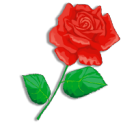 “Be progressive. Keep up with the moving world while not discarding what in the old has value. But, don’t cling to the old when its worth has passed. Don’t be a person so set in your views that nothing can change you.” - Dr. Annie Web Blanton (DKG Founder)THE DELTA KAPPA GAMMA SOCIETY INTERNATIONALFounded May 11, 1929, at the Faculty Women’s Club, University of Texas, Austin, Texas FOUNDERS (All Deceased) Mamie Sue Bastian Annie Webb Blanton Ruby Cole Mabel Yource Grizzard Anna Hiss Ray King Sue King Helen L. Koch Ruby Terrill Lomax Cora Merriman Martin Lalla McClatchy Odom Lela Lee Williams Education is the most powerful weapon which you can use to change the world. - Nelson MandelaMISSOURI STATE ORGANIZATIONOrganized May 27, 1933, at the Tiger Hotel, Columbia, Missouri by Dr. Annie Webb BlantonMISSOURI STATE ORGANIZATION FOUNDERS Dr. Cassie Burk Bracy Cornett Alice M. Cusack Ella Moore Detherage Ella Victoria Dobbs Mayme C. Hamilton Pauline Humphreys Minnie L. Irons Ethel Reed Genevieve Turk Calla E. Varner Jennie Wahle MISSOURI STATE HONORARY MEMBERS Winifred D. Cornett* Lela Hackney Bell Helen M. Davis * Louise B. Edscorn Lenore K. Sullivan Avis Green Tucker Dr. Virginia G. Young * Senator Roseanne Bentley Mayor Kay Waldo Barnes Dr. Carol Roszell Mrs. Teresa Parson, Missouri First LadyMISSOURI STATE PAST PRESIDENTS Jennie Wahlert (1933-35) Pauline Humphreys (1935-38) Ella Moore Detherage (1938-40) Willie Whitson (1940-42) Jane Fyfer (1942-44)Minnie L. Irons (1944-46) Arria Murto (1946-48) Barbara Henderson (1948-50) Bernice Beeson (1950-51) Ruth T. Gibson (1951-53) Cora Lee Stanford (1953-55) Virginia Lee Gardner (1955-57) Atlanta Pummill (1957-59) Verna Wulfekammer (1959-61) Mary Lillian Hollister (1961-63) Mary Lillian Holliser (1961-63) Louese Phillips (1963-65) Ruth Beale (1965-67) Margaret Hale (1967-69) Ida Mae Wombwell (1979-81) Elinor Etterling (1983-85) Edith Donath (1985-87) Dorothy Harman (1987-89) Dr. Peggy George (1989-91) Pauline Barker (1991-93) Juanita Kirk (1993-95) Delores “Dee” Brooks (1995-97) Marilynn Skipper (1997-99) Darlene Helman (1999-2001) Joni Hodapp (2001-03) Betty Kinser (2003-05) Cathy Wombwell (2005-07) Faye K. Peters (2007-09) Sue Groves (2009-11) Bev Teri (2011-13) Nadine Homer (2013-15) Cay Sergent (2015-17) Karen Evans (2017-19)Jana Siefkas (2019-21)Judy Heuer (2021-24)A woman with a voice is by definition a strong woman. But the search to find that voice can be remarkably difficult. -Melinda GatesALPHA TAU CHAPTER Organized June 1, 1968 at Bolivar, MissouriBy Margaret Hale, State President and Neva Ross, State Membership Chair ALPHA TAU PAST PRESIDENTS Emojean Jenkins Hembree (1968-70) Ethel Williams (1970-72) Loreta Stewart (1972-74) Jaqueline Vincent (1974-76) Eva Marie Glor (1976-78) Emogene Sechler (1978-80) Genelle Spoering (1980-82) Charlotte Bays-Myers (1982-84) Alice Carr (1984-86) Carol Huser (1986-88) Magda Neill (1988-90) Faye Peters (1990-92) Joy Harrison (1992-94) Laurie Whitlock (1994-96)Becky Legan (1996-98) Cay Sergent (1998-2000) Brenda Owens (2000-2002) Karen Gorden (2002-2004) Rita Legan (2004-2006) Evone Meyer (2006-2008) Julia Yowell (2008-2010) Vanessa Maze (2010-2012) Myrna Walker (2012-14) Jenny Oglesbee (2014-16) Faye Peters (2016-18) Myrna Walker (2018-2020)Karen Gordan (2020-22)CHARTER MEMBERS BY INITIATION Marilee Arnold*, Dorothy Burchett Hopkins*, Merle Grant*, Ellen Skidmore, Sally Shantz*, Jacqueline Vincen,t Norma Bishop*, Eva Marie Glor*, Beryl Harris*, Wanda Short, Kelsey Margaret Brooks*, Neomia Keller*, Twila SmithCHARTER MEMBERS FROM OMICRON CHAPTERRuth Alexander*, Emojean Jenkins Hembree*, Mary Emma Allen*, Ferrell Mallory*, Marian Althen*, Mary McKown*, Bernice Anderson, Helen Miller*, Celestine Ball*, Lula Mitchell*, Ida Alice Barnes*, Virginia Montgomery*, Violet Bohy, Mary Oldham*, Bessie Mae Caldwell*, Rose Mary Owens, Geneva Cansler Lawyer*, Shirley Padgett, Bethany Cunnyngham*, Verna Lea Peterson*, Linnett Fundenberger*, Caroline Pike*, Willa Garrett*, Edith Smith*, Ruth Giddens*, Anna Stearns*, Betty Gipson*, Loreta Stewart*, Dorothy Hebbert*, Leona Tucker*, Katherine Hoff*, Ethel Williams*, Mae Hurst**Members who are deceasedWhen one door of happiness closes, another opens; but often we look so long at the closed door that we do not see the one which has been opened for us.– Helen KellerAlpha Tau Scholarships (Adopted February 14, 1982) 1984 Janice Duncan 1985 Joann Berlekamp 1986 Faye Peters, Lou Kemp 1987 Charlotte Bays 1988 Susan DeBauche 1989 None 1990 Debbie Agee, Joyce Creemer, Becky Legan, Sharon Westfall 1991 Judy Bryant, Marinell Erven, Yvonne Cordell 1992 - 93 None 1994 Rita Legan, Rebecca Richards 1995 None 1996 Sandy Krueger 1997 Julane Barclay 1998 None 1999 Lori Sechler  2000 Tammy Condron, Patsy Viets  2001 None  2005 Linda Meador  2003 Tammy Highley  2004-06 None  2007 Julie Yowell  2008 Vanessa Maze  2009 Kerri Criner, Jenny Oglesbee  2011 Debby Dryer  2012 Jessica Sergent  2013 None  2014 None  2015 Rachel Tennison (Vest-Meadors Scholarship)  2016 Karla Spear (Vest-Meadors Scholarship) 2017 None 2018 None 2019 None 2020 Joanne Brown 2023 Christa RowlandAlpha Tau Grants-In-Aid 1994 Allyson Nicholson Daughter-in-law of Joyce Creemer 1995 None 1996 None 1997 Gelin Rice Daughter of Linda Rice 1998 Julie Andrews Daughter-in-law of Mary Nell Andrews 1999 Amy Whatley Roberts, Daughter of JoAnn Whatley, Angela Legan Daughter-in-law of Rita Legan 2000 None 2001 Jennifer Sharp Niece of Karen Kjar 2002 None 2003 Amanda Dickens Daughter of Pat Dickens 2004 Betsy Oglesbee Daughter of Sarah Oglesbee           2005 None 2006 Jessica Sergent Daughter of Cay Sergent 2007 Joelle Smith Daughter of Joyce Smith Amber Sergent Daughter of Rita Legan 2008 None 2009 None 2010 Susanne Feldman Daughter of Kay Otterness Mary Oglesbee Daughter of Sarah Oglesbee 2011 None 2012 Christa Rowland Daughter of Karen Gorden 2013 Skylar Rambo Niece of Faye Peters 2016 Brook Miller Mary Miller's Granddaughter 2017 None 2018 Katie Olson Niece of Faye Peters 2020 Kassidy Owens, Christa Rowland’s daughter and Karen Gorden’s granddaughter2021 Julie Cooper2022 NoneAnyone who stops learning is old, whether at twenty or eighty. Anyone who keeps learning stays young. - Henry Ford Delta State Scholarship Alpha Tau Recipients Delta Kappa Gamma International Scholarship 2020 Jessica SergentEarly Career Educator Grant2022 Miranda Allison2022 Rebecca Bauer2022 Kami Bohnstedt2023 Kayla CrossI could not, at any age, be content to take my place by the fireside and simply look on. Life was meant to be lived. Curiosity must be kept alive. One must never, for whatever reason, turn his back on life. - Eleanor Roosevelt DELTA KAPPA GAMMA SONG Women teachers to the calling Firmly rally, never falling Duty ne’er upon us palling Staunch, courageous we! Loyalty and trust e’er heeding, Mindful of our sisters needing, Aid and guidance from those leading, Helpful may we be! To Delta Kappa Gamma Faith we pledge forever! Hand in hand our loyal band, Forward moving ever! Onward! ‘Tis our sisters need us, Courage, Faith and Honor lead us! Wrongs in truth and justice heed us! Firmly shall we stand! Guardians of the faith yet sleeping, For our sisters watch e’er keeping,Deeds of others now we’re reaping, We for others stand! To us pioneers have given; We return their gifts to Heaven; Work for others is the leaven That inspires our band!Oh, Delta Kappa GammaIn thy fold we gather!Unity and Liberty,  Shall be our watch words ever!Education e’er we’ll further;Each is bound to each asBrother; With this faith in one anotherWe shall win for aye!Singing Grace For health, for strength, for friendship tried and true, We thank Thee, Lord. May we, through bonds of gold and crimson hue, Spread Thy great love abroad.*Reserve Members are highlighted.2000Tammy CondrenMayme C. Hamilton Scholarship2003Lori SechlerMerea Williams Scholarship2008Vanessa MazeAria Murto Scholarship2012Debby DryerDelta State President’s Scholarship2018Jessica SergentMamie C. Hamilton ScholarshipLast NameFirst NameAddressCityStateZip CodeTelephoneEmailAgeeDebra5324 S 233 RdPleasant HopeMO65725417-839-6351ageedebrar@gmail.comAgeeRhonda1812 Hwy 32Half WayMO65613417-777-3253417-777-1580 (cell)dragee@windstream.netAllisonTracy3380 Hwy OFlemingtonMO65650tallison132@gmail.comBohnstedtKami5517 S 188 RdPleasant HopeMO65725417-818-2971kbohnstedt@phr6.orgBrownJoann167 Dousinbury RDLong LaneMO65590417-589-3492brownkjrlh@gmail.comDryerDebby1079 State Highway 64BuffaloMO65622417-345-5148, 417-733-2964dsdryer@gmail.comGlasgowBetty4435 S 88th RDBolivarMO65613417-777-6652; 417-327-3451bettyglasgow51@gmail.comGordenKaren2282 E 460th RdHalf Way65663417-445-2596gordenkk@gmail.comGrayJessica5038 W. Farm Rd 6BrightonMO65617417-298-0128jessiebruce1@gmail.comHuserCarol1608 E 390th RdBolivarMO65613417-326-5903Carolteacher2002@yahoo.comJenkinsBeverly1751 E 390th RdBolivarMO65613417-327-5009bevjenkins50@yahoo.comKingSue14 Hazel LoupBuffaloMO65622417-345-2536denasue100@gmail.comLeganBecky1901 E 487th RdHalfwayMO65663-9281417-445-2241rmlegan@gmail.comLeganRita412 N McColm AveBolivarMO65613417-326-4340kyri6768@gmail.comMaasJobethPO Box 212BolivarMO65613417-326-4932jemaas@windstream.netMazeVanessa1549 E 455th RdBolivarMO65613417-770-1176bvmaze@windsteam.net; bvmaze30@gmail.comMinerEvonneP.O. Box 424Fair GroveMO65648(417) 830-8712evonneminer@yahoo.comMuellerSkylar307 E Deanna LaneNixaMO65714417-838-2744skylarrambo17@gmail.comNeillMagda522 N ClaudBolivarMO65613417-326-7970mlneill@windstream.netOglesbeeSarah81 Greentown RdBuffaloMO65622417-345-8257motherdear1948@yahoo.comOwensRose Mary1000 E Montclair Apt 328SpringfieldMO65807417-777-0706rosemaryowens@missouristate.eduPetersFaye2226 Hwy 32Half WayMO65663573-634-2284ofkpeters@gmail.comPresleyKenna4234 Hwy 83BolivarMO65613417-326-4578kpresley@windstream.netRowlandChrista4741 E Royal DriveSpringfieldMO65809417-328-9247christar1@windstream.net, crowland@halfwayschools.orgSergentCay4169 S 243rd RdHalf WayMO65663417-326-9244cvsergent@gmail.comSergentJessie26603 East Peakview PLAuroraCO80016417-326-9207jessicamsergent@gmail.comSpearKarla2371 E 368th RoadLouisburgMO65685417-399-8959spearkarla@gmail.comVaughnRobin4967 S. 220th RDHalf WayMO65663417-818-1775rvaughnphone@gmail.comWalkerMyrna1355 S Mission AveBolivarMO65613417-599-9958myrnalwalker@gmail.comWestfallSharon4671 Hwy HHalf WayMO65663417-445-2220skwestfall@windstream.netWhitlockLaurie107 E Murray StPleasant HopeMO65725417-267-2923dlwhit@windstream.net